По достижении 80 лет, пенсионер автоматически получает прибавку к страховой пенсии.Обращаться в ПФР не нужно.#ПФР #важнознать #пенсия #80лет 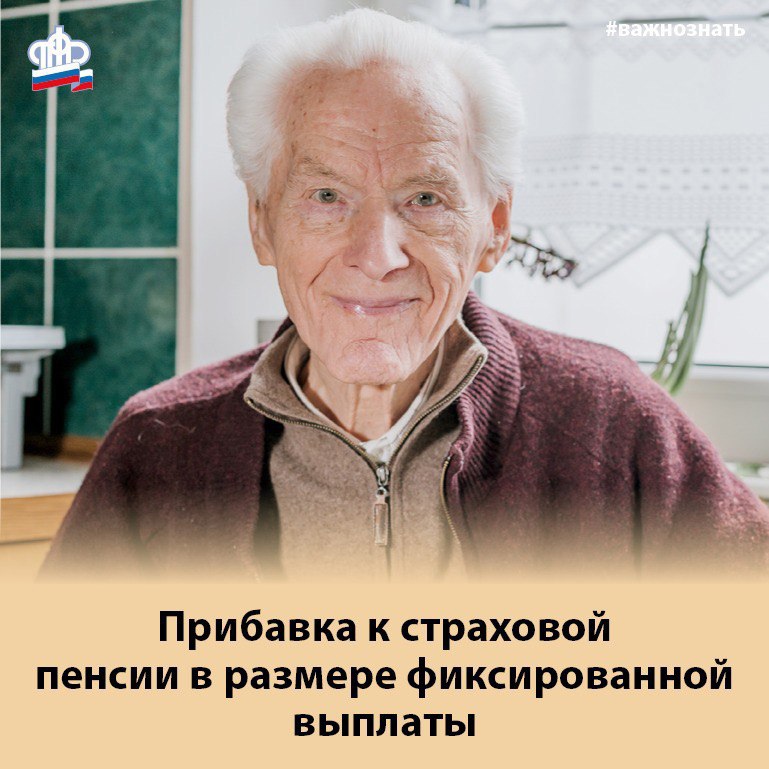 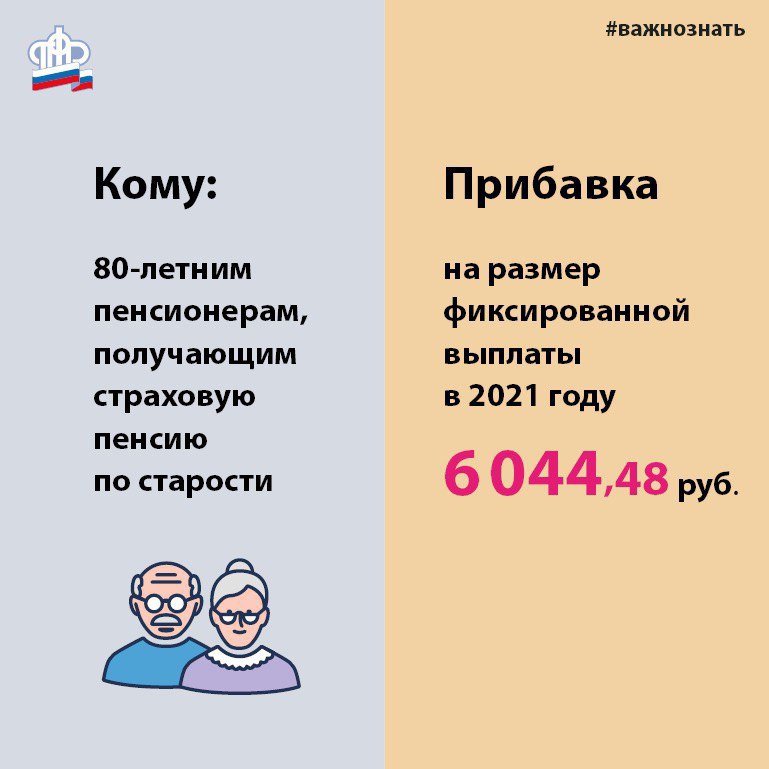 